2020年上海市高等学校信息技术水平考试试卷三级 计算机系统与网络技术（A 场）（本试卷考试时间  150  分钟）一、单选题 ( 本大题 30 道小题 ，每小题 1 分，共 30 分），从下面题目给出的A、B、C、D四个可供选择的答案中选择一个正确答案。1.当前笔记本电脑常用的CPU型号是________。 A.奔腾（Pentium）486B.至强（Xeon）E5C.骁龙（Snapdragon）835D.酷睿（Core）i72.多人异地共享文档资源，_______存储方式最便捷。A.移动硬盘B.U盘C.光盘D.云盘3._____接口同时支持视频输出和快速数据传输。A.USBB.DVIC.HDMID.Type-C4.关于32位与64位Windows操作系统的区别，________是不正确的描述。A.支持的最大内存容量不同B.支持的处理器不同C.支持的软件版本不同D.面向的用户不同5.小明编辑word文档时，单击“保存”按钮，该功能通过操作系统的___________实现。A.进程管理B.设备管理C.存储管理D.文件管理6.在使用Windows过程中，某应用程序出现故障无法正常退出时，可使用操作系统提供的________工具强制结束该程序。A.注册表编辑器B.设备管理器C.计算机管理D.任务管理器7.从用户的观点看，操作系统是__________。A.由若干层次的程序按一定结构组成的软件B.控制和管理计算机资源的软件C.合理地组织计算机工作流程的软件D.用户与计算机之间的接口8.在计算机网络类型中,覆盖范围最小的是________。A.广域网(WAN)B.局域网(LAN)C.城域网(MAN)D.个人区域网(PAN)9.在教学机房里，学生发送5MB实验数据给教师机需要0.04s，则该机房网络的数据传输速率至少应达到________。A.12.5MbpsB.100MbpsC.125MbpsD.1Gbps10.警察执行任务时使用对讲机进行通信，采用的是_______数据传输方式。A.单工B.全双工C.广播D.半双工11.无线局域网通信中，目前通信设备遵循的协议标准是________。A.IEEE 802.1B.IEEE 802.3C.IEEE 802.12D.IEEE 802.1112.交换机转发表中存储的是交换机端口与__________的对应关系。A.IP地址B.域名C.URLD.MAC地址13.机房教学环境中，IP地址为202.118.25.100的教师机同时向所有学生机下发文件时采用的目的地址是______。A.127.0.0.1B.202.118.25.10C.192.168.1.1D.202.118.25.25514.使用微信实时聊天，传输层所采用的协议是_________。A.TCPB.ICMPC.FTPD.UDP15.URL地址http://www.edu.cn/index.jsp:8080中的8080表示_______。A.用户名B.密码C.文件长度D.套接字中的端口号16.为了保证传输的安全性,某Web网站要求用户使用SSL协议。如果该网站的域名为www.sh.edu.cn，用户访问该网站使用的URL应为________。A.http://www.sh.edu.cnB.mns://www.sh.edu.cnC.rtsp://www.sh.edu.cnD.https://www.sh.edu.cn17.利用Serv-U搭建一台FTP服务器，若希望访问这台FTP服务器时不需要用户名和密码，则需要在Serv-U中创建________用户。A.AdminB.AdministratorC.GuestD.Anonymous18.某台式计算机为了接入无线局域网络(WLAN)，需配置_______设备。A.移动上网卡B.有线网卡C.U盘D.无线网卡19.路由器在转发数据包时需对源IP地址和目的IP地址合法性进行验证，如果不合法，则______该数据包。A.存储B.转发C.交换D.丢弃20.学生寝室的局域网接入电信网络，需使用_______设备实现异构网络通信。A.交换机B.路由器C.集线器D.网关21.在电子邮件系统中，________负责为用户提供电子邮件的传输、分发和存储。A.浏览器B.OutlookC.FoxmailD.邮件服务器22.某公司开发内部应用系统时，从云计算服务提供商租用硬件设施、操作系统和数据库，该服务类型是________。A.基础设施服务（IaaS）B.架构服务（FaaS）C.应用服务（SaaS）D.平台服务（PaaS）23.攻击者发送大量声称来自银行或其他知名机构的欺骗性垃圾邮件，意图引诱收信人给出敏感信息，这类安全威胁属于________。A.外力影响B.系统漏洞C.病毒D.网络钓鱼24.使用网上银行系统的一次转帐过程中，发生了转帐金额被非法篡改的行为，这破坏了信息安全规范的信息___________。A.保密性B.可用性C.不可否认性D.完整性25.小张通过网络与某公司签订电子合同，为了防止对方抵赖，可以采取_______手段。A.在合同里加入公司标志B.将合同拍照存档C.采用特殊字体编辑合同D.对合同进行数字签名26.为抵御外部对校园网的攻击以及控制学校内部对外的访问，应在校园网中部署________。A.入侵检测系统B.路由器C.杀毒软件D.防火墙27.HTML语言中________标记定义文字内容以标题形式显示。A.<head> </head>B.<body> </body>C.<table></table>D.<title></title>28.Web应用程序由客户端(前端)和服务器端(后端)组成，_______属于后端开发技术。A.CSSB.HTML5C.BootStrapD.JSP29.计算机固态硬盘(SSD)与传统机械硬盘(HD)的关键区别在于_______。A.形状不同B.容量不同C.接口不同D.存储介质不同30.关于服务器虚拟化的描述，_________是错误的。A.每台虚拟机都是完整的"机器"B.每台虚拟机拥有独立的计算和存储资源C.用户使用虚拟机时等同于使用物理机D.每台虚拟机拥有独立的物理硬件设备二、多选题 ( 本大题 5 道小题 ，每小题 1 分，共 5 分），从下面题目给出的A、B、C、D四个可供选择的答案中选择所有正确答案。1.购买笔记本电脑时，增配内存的好处在于______。A.运行程序更流畅B.减少游戏卡顿C.存储更多视频D.可同时支持更多的虚拟机运行2.TCP/IP参考模型中的应用层大致与OSI参考模型的________对应。A.应用层B.表示层C.会话层D.传输层3.为解决IPv4地址资源耗尽问题，目前采用的措施有______。A.无类间路由(CIDR)B.IPv6C.网络地址转换(NAT)D.虚拟专用网络(VPN)4.网络环境下，主机A收到来自主机B的ARP请求，如果主机A响应该请求，则向主机B报告_______信息。A.主机A的IP地址B.主机B的IP地址C.主机A的MAC地址D.主机B的MAC地址5.关于虚拟局域网(VLAN)的描述，正确的是_________。A.VLAN是用户和网络资源的逻辑划分B.同一VLAN中的终端可接入不同位置的交换机C.虚拟局域网的划分可以基于操作系统D.虚拟局域网的划分可以基于MAC地址三、填空题 ( 本大题 10 道小题 ，每空 1 分，共 10 分）。1.两个或两个以上的进程在执行过程中，由于竞争资源或者由于彼此通信而造成的一种阻塞现象，称为_________。2.中国教育科研网(CERNET)的拓扑结构是_________结构。3.按照数据通信同时传输的数据位划分，USB接口属于________工作方式。4.某中心需要把一个C类网络202.112.78.0划分给12个实验室使用，每个实验室拥有独立子网且可用IP地址数不少于10个，则子网掩码应设置为______。5.使用TCP协议传输数据，当双方处理数据速度不一致时，采用可变滑动窗口机制实现______控制。6.某城市改造城域网主干线路，为满足大容量长距离通信需求，应采用_________光纤作为传输介质。7.校园网按照分层结构设计，学院机房的计算机连接到校园网的_________层实现互联网的访问。8.智能物流管理系统通过在物品中植入________芯片，以便能在供应链的各个环节跟踪该物品。9.终端设备启动SNMP服务后，其网络运行状态的参数值保存在本地的________库中。10.在以太网中，数据链路层传输的数据单元是 _________。四、选择填空题 ( 本大题 1 道小题 ，每空 1 分，共 5 分）。1. 下图为一个简单的自治互联网络示意图。使用RIP算法经过多次路由表交换形成稳定的路由表，请填写R4路由表中空缺表项(1)-(5)：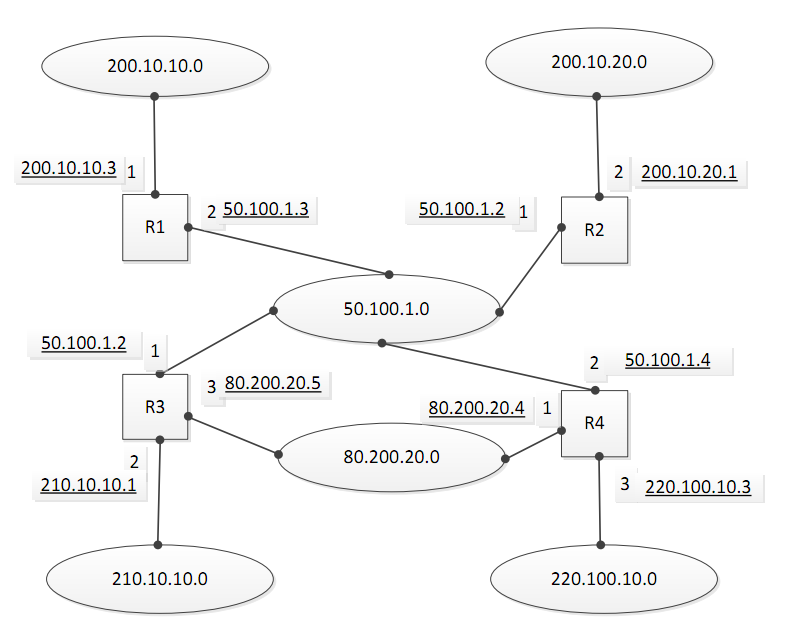 R4的稳定路由表五、操作题素材、样张、KS目录均在zip文件中，可双击此图标打开操作题（本大题5道小题，共50分）打开C:\KS\testa.docx 文件，将1、2、3题的答题结果填写到指定位置。1．按照如下要求完成操作。（本小题10分）（1）查看本机的CPU处理器信息，将操作结果界面屏幕截图并粘贴在testa.docx文件的图1上方；（2）根据屏幕截图信息填写testa.docx文件的表1。2. 按照如下要求完成操作。 (本小题10分)（1）执行网络命令，测试本机网卡、TCP/IP协议的安装设置是否正常，把显示的界面屏幕截图粘贴在testa.docx文件的图2上方；（2）执行网络命令，查看本机使用的DNS服务器名称及IP地址，把显示的界面屏幕截图粘贴在testa.docx文件的图3上方；（3）根据图2、图3按要求在testa.docx文件的表2处填写相关信息。 3．服务器配置（本小题10分）在Windows 7旗舰版或专业版环境下，按如下要求完成操作：（1）安装Windows 7中的Internet信息服务（IIS），执行"添加网站"操作；把设置好的屏幕界面截屏，粘贴在testa.docx文件的图4上方；（2）在"添加网站"界面中完成如下配置任务：       设置网站名称为"2019NET"；       设置物理路径（主要目录）为考试目录"C:\KS"；       设置网站的IP为本机IP地址；       设置端口号为9090；把设置好的屏幕界面截屏，粘贴在testa.docx文件的图5上方；（3）设置"2019NET"网站的默认文档为"jg.html"；在浏览器中访问发布的网站，将访问界面截屏，粘贴在testa.docx文件的图6上方。 4. 网络设计题(本小题10分)某科技公司拥有两个办公室，现需构建局域网。办公室1是研发部和行政部办公地点，研发部有4台计算机P1、P2、P3、P4，行政部有2台计算机P5、P6；办公室2是服务器机房，拥有1台数据库服务器S1和1台文件服务器S2。局域网要求研发部计算机只能访问数据库服务器S1，行政部计算机只能访问文件服务器S2，研发部和行政部之间不能互相访问。使用网络模拟器（C:\素材\SNES.exe）建立一个小型局域网，满足如下要求：（1）绘制网络拓扑结构图，做好IP地址规划；（2）配置各计算机的IP地址；（3）配置服务器地址和交换机信息；（4）保存结果。注意：重新启动模拟器编辑时，可以使用"打开"按钮提取前一次的保存结果。5.应用程序开发题（本小题10分）请根据掌握的程序设计语言，任选一种语言（C/C++、C#、JAVA、VB.net、ASP.net）完成下面应用程序开发。共青国家森林公园拥有丰富的植物种类，每种植物吸收二氧化碳的信息存放在数据文件中，每条记录包括：植物名称（字符型）、种植面积（公顷，浮点型）、吸收二氧化碳能力（克/公顷.天，浮点型），具体数据结构参见源程序文件。在源程序文件中，补充函数（方法）完成以下功能，函数（方法）定义见源程序文件"C:\素材"文件夹（根据编程语种选择下一级文件夹），完成后保存到"C:\KS"文件夹。（先将源程序文件拷贝到"C:\KS"文件夹下后再继续编写程序）。具体要求：（1）从文件中读出每条记录，显示在界面上；（2）完成新的植物信息的添加操作；    （3）统计公园中吸收二氧化碳总量最多的植物，将植物名称和二氧化碳数量（克）保存至zw.txt文件中。到达目的网络号下一路由器地址端口距离(跳数)200.10.10.050.100.1.322210.10.10.0(1)1250.100.1.050.100.1.4(2)1(3)80.200.20.411200.10.20.050.100.1.22(4)220.100.10.0(5)31